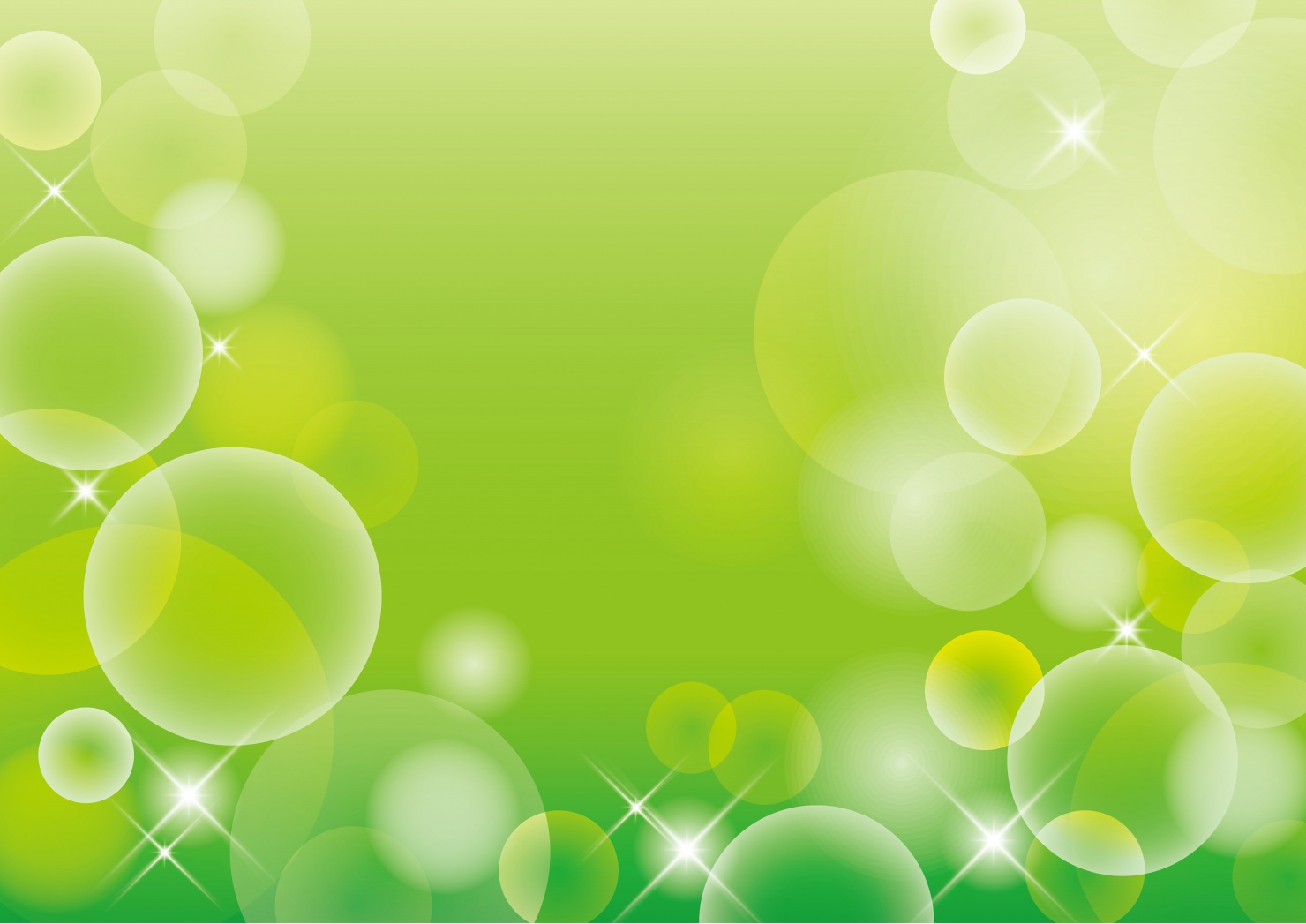 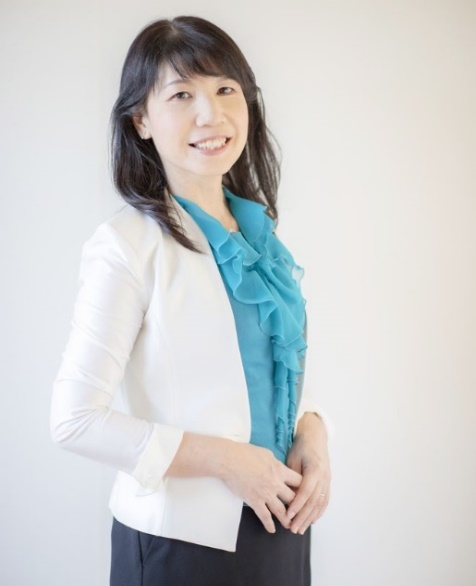 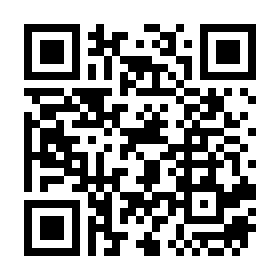 令和５年　　月　　　日事業所名電話番号TelFAX番号Fax1.参加者氏名2.メールアドレス3.必要なもの・テキスト（事前配布します。）・筆記用具4.質問事項